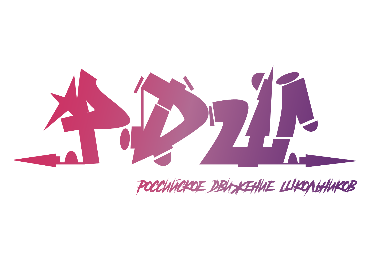 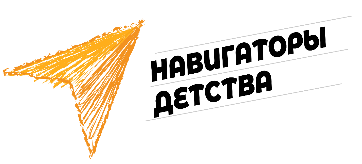 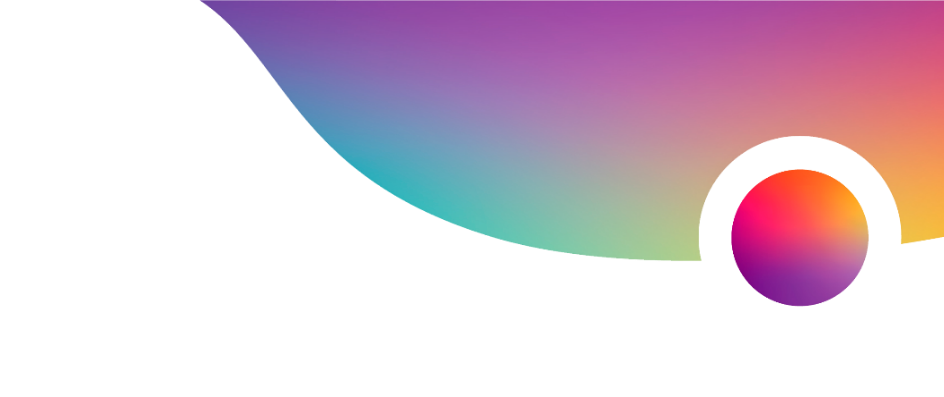 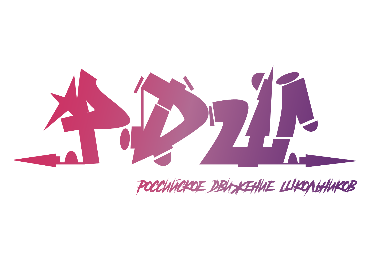 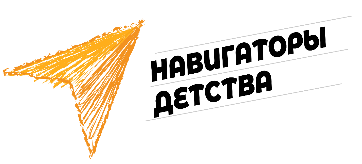 Примерный план работы муниципального координатора советников руководителей по воспитательной работе и работе с детскими общественными объединениями по месяцамЯнварьАдминистративная и аналитической работаОрганизационно-методическая работаИнформационно-просветительская работа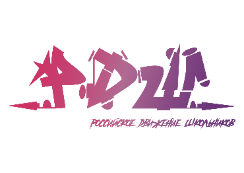 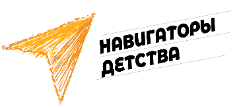 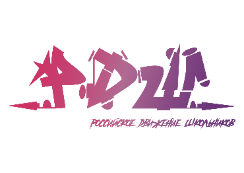 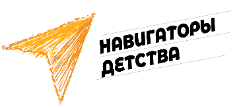 Программная и проектная деятельность Подготовка отчетной, аналитической документации, повышение квалификацииФевраль Административная и аналитической работаОрганизационно-методическая работаИнформационно-просветительская работаПрограммная и проектная деятельность Подготовка отчетной, аналитической документации, повышение квалификацииМартАдминистративная и аналитической работаОрганизационно-методическая работаИнформационно-просветительская работаПрограммная и проектная деятельность Подготовка отчетной, аналитической документации, повышение квалификации№ДатаСодержание деятельностиЦелевая категорияЦелевая категорияЦель деятельностиСоисполнителиОтметка о выполнении1.Участие в рабочей группе в подготовке плана воспитательной работы на 2-е полугодие 2021-2022уч.г. муниципалитета по взаимодействию с детскими общественными организациямиСпециалист МКУ управление ОКС МО ГО «Долинский»Специалист МКУ управление ОКС МО ГО «Долинский»Совершенствование системы воспитательной работы в МО ГО «Долинский»Руководители образовательных организаций МО ГО «Долинский» 2Участие в рабочей группе по разработке муниципальных проектов по воспитанию на 2-е полугодие 2021-2022 уч.г. Советники директоров ООСоветники директоров ОООрганизация воспитательной работы на 2-е полугодие учебного годаСпециалист МКУ управление ОКС МО ГО «Долинский»3.Индивидуальные встречи, консультации с советниками руководителей по воспитательной работеСоветники руководителейСоветники руководителейУстановление контакта со специалистами, решение оперативных вопросов по организации деятельностиРуководители ОО муниципалитета 4Участие в разработке плана работы по взаимодействию ОО МО ГО «Долинский» по профилактике и работе с детьми «Группы риска» Обучающиеся ОООбучающиеся ООВыработка плана воспитательной работы с детьми «группы риска»Директор МКУ Управление ОКС МО ГО «Долинский»5.Участие в административных совещаниях муниципальных служащихДиректор МКУ Управление ОКС МО ГО «Долинский»Директор МКУ Управление ОКС МО ГО «Долинский»Анализ воспитательной работы в ОО МО ГО «Долинский»Директор МКУ Управление ОКС МО ГО «Долинский»6.Участие в совещаниях с руководителями ОО МО ГО «Долинский»Руководители ООРуководители ООЗнакомство с планом воспитательной работы на 2-е полугодие Директор МКУ Управление ОКС МО ГО «Долинский»7.Участие в муниципальных методических мероприятиях для руководящих и педагогических кадровРуководители ООПедагогические работникиСовершенствование системы методической работы в муниципалитете Совершенствование системы методической работы в муниципалитете Директор МКУ Управление ОКС МО ГО «Долинский»8.Участие в работе профессиональных объединений педагогов ОО муниципалитетаПедагогические работникиСовершенствование и развитие воспитательной работы в ОО Совершенствование и развитие воспитательной работы в ОО Специалист МКУ управление ОКС МО ГО «Долинский»№ДатаСодержание деятельностиЦелевая категорияЦель деятельностиСоисполнителиОтметка о выполнении1Участие в муниципальных мероприятиях по реализации проектов и мероприятий РДШОбучающиеся ОО муниципалитета Развитие и воспитание обучающихся ОО Председатели, кураторы первичных отделений РДШ2.Подготовка и проведение методических мероприятий для Советников директоров по воспитательной работе Советники директоров Подведение итогов 1-ого полугодия  Специалист МКУ управление ОКС МО ГО «Долинский»№ДатаСодержание деятельностиЦелевая категорияЦель деятельностиСоисполнителиОтметка о выполнении1.Публикация информационного (новостного) контента для обучающихся, родителей ОО на официальном сайте МО ГО «Долинский»Обучающиеся ОО муниципалитетаИспользование медийного пространства муниципалитета для воспитательной деятельностиДиректор МКУ Управление ОКС МО ГО «Долинский»2Работа с представителями СМИ Жители МО ГО «Долинский»Знакомство с деятельностью Советников директоровСоветники директоров №ДатаСодержание деятельностиЦелевая категорияЦель деятельностиСоисполнителиОтметка о выполнении1.Участие в мониторингах (муниципальных, региональных) по воспитательной работе  Советники директоровИзучение воспитательных ресурсов муниципалитетаДиректор МКУ Управление ОКС МО ГО «Долинский»2Проведение консультаций по вопросам планирования деятельности советников руководителей по воспитательной работеСоветники директоровУстановление контакта со специалистами, решение оперативных вопросов по организации деятельностиДиректора ОО МО ГО «Долинский» Знакомство с муниципальными, региональными, федеральными проектамиСоветники директоров,Обучающиеся ООУчастие в проектахРуководители ОО№ДатаСодержание деятельностиЦелевая категорияЦель деятельностиСоисполнителиОтметка о выполнении1.Участие в рабочих совещаниях, мероприятиях, проводимых региональным координаторомМуниципальный координатор советников руководителей по воспитанию Адаптация к профессиональной деятельностиРегиональный  координатор2.Подготовка отчетной документации на конец месяцаРегиональный координаторОтчет о проделанной работе Советники директоров№ДатаСодержание деятельностиЦелевая категорияЦель деятельностиСоисполнителиОтметка о выполнении3.Индивидуальные встречи, консультации с советниками руководителей по воспитательной работеСоветники руководителейУстановление контакта со специалистами, решение оперативных вопросов по организации деятельностиРуководители ОО муниципалитета 5.Участие в административных совещаниях муниципальных служащихДиректор МКУ Управление ОКС МО ГО «Долинский»Анализ воспитательной работы в ОО МО ГО «Долинский»Директор МКУ Управление ОКС МО ГО «Долинский»6.Участие в совещаниях с руководителями ОО МО ГО «Долинский»Руководители ООЗнакомство с планом воспитательной работы на 2-е полугодие Директор МКУ Управление ОКС МО ГО «Долинский»7.Участие в муниципальных методических мероприятиях для руководящих и педагогических кадровРуководители ОО№ДатаСодержание деятельностиЦелевая категорияЦель деятельностиСоисполнителиОтметка о выполнении1Участие в муниципальных мероприятиях по реализации проектов и мероприятий РДШ, волонтерского и юнармейского отрядаОбучающиеся ОО муниципалитета Развитие и воспитание обучающихся ОО Председатели, кураторы первичных отделений РДШ2.Подготовка и проведение пресс-брифинга для Советников директоров МО ГО «Долинский»Советники директоров, педагоги, обучающиеся ООСовершенствование системы воспитательной работы в муниципалитетеСпециалист МКУ управление ОКС МО ГО «Долинский»3Проведение семинара Советников директоров «Результаты деятельности за 1-е полугодие 2021-2022 уч.г.»Советники директоров Совершенствование системы воспитательной работы в муниципалитетеДиректор МКУ Управление ОКС№ДатаСодержание деятельностиЦелевая категорияЦель деятельностиСоисполнителиОтметка о выполнении1.Изучение контента по вопросам воспитания в социальных сетях, на сайтах ОО муниципалитета  Обучающиеся ОО муниципалитетаИзучение воспитательных ресурсов медийного пространства муниципалитетаРуководитель муниципального управления образованиемПодготовка информационного (новостного) контента для обучающихся, родителей обучающихся ОО муниципалитета на официальном сайте муниципалитетаОбучающиеся ОО муниципалитетаВключение в информационно-медийную работуРуководитель муниципального управления образованием2Консультирование советников руководителей по воспитательной работе по вопросам представления материала в медиапространстве муниципалитетаСоветники руководителейУстановление контакта со специалистами, решение оперативных вопросов по информационной политикеРуководители ОО муниципалитета 3.Участие в совместных воспитательных мероприятиях, проводимых детскими общественными организациями, социальными партнерами ОбучающиесяИзучение воспитательных ресурсов муниципальной системыРуководитель муниципального управления образованием№ДатаСодержание деятельностиЦелевая категорияЦель деятельностиСоисполнителиОтметка о выполнении1.Участие в мониторингах (муниципальных, региональных) по воспитательной работе  Руководитель муниципального управления образованиемИзучение воспитательных ресурсов муниципалитетаРуководитель муниципального управления образованием2Проведение консультаций по вопросам планирования деятельности советников руководителей по воспитательной работеСоветники руководителейРешение организационных вопросов деятельности советниковРуководители ОО муниципалитета №ДатаСодержание деятельностиЦелевая категорияЦель деятельностиСоисполнителиОтметка о выполнении1.Участие в рабочих совещаниях, мероприятиях, проводимых региональным координаторомМуниципальный координатор советников руководителей по воспитанию Адаптация к профессиональной деятельностиРегиональный  координатор№ДатаСодержание деятельностиЦелевая категорияЦель деятельностиСоисполнителиОтметка о выполнении3.Индивидуальные встречи, консультации с советниками руководителей по воспитательной работеСоветники руководителейУстановление контакта со специалистами, решение оперативных вопросов по организации деятельностиРуководители ОО муниципалитета 5.Участие в административных совещаниях муниципальных служащихДиректор МКУ Управление ОКС МО ГО «Долинский»Анализ воспитательной работы в ОО МО ГО «Долинский»Директор МКУ Управление ОКС МО ГО «Долинский»6.Участие в совещаниях с руководителями ОО МО ГО «Долинский»Руководители ООКоординирование деятельности методической работыДиректор МКУ Управление ОКС МО ГО «Долинский»7.Участие в муниципальных методических мероприятиях для руководящих и педагогических кадровРуководители ООКоординирование деятельности воспитательной работы среди учащихся в муниципалитете Директор МКУ Управление ОКС МО ГО «Долинский»№ДатаСодержание деятельностиЦелевая категорияЦель деятельностиСоисполнителиОтметка о выполнении1.Участие в муниципальных мероприятиях по реализации проектов и мероприятий РДШОбучающиеся ОО муниципалитета Включение советников в деятельность муниципальных отделений РДШ Координаторы региональных отделений РДШ2Проведение консультаций (совещаний) с представителями штабов по воспитательной работе в ОО муниципалитетаДиректора ОО, советники руководителей по воспитаниюУстановление контакта с активными педагогами, выработка совместных действий Директор МКУ Управления ОКС5.Участие в заседаниях методических объединений педагогов, подготовка и выступление по вопросам воспитанияПедагогические работникиВключение в методическую работу вопросы по проблемам воспитанияДиректора ОО, Директор МКУ Управление ОКС6. Участие в методических мероприятиях ОО для педагогов. Подготовка выступления по работе детских общественных организацийПедагогические работникиОказание методической помощи в вопросах воспитания обучающихсяДиректора ОО, Кураторы детских общественных объединений, Специалист МКУ управление ОКС МО ГО «Долинский»7.Участие в подготовке и проведении мероприятия для обучающихся ОО муниципалитета совместно с детскими общественными организациями, социальными партнерамиОбучающиесяОрганизация совместной деятельности по воспитательной работе в муниципалитетеРуководители организаций и объединений партнерыСпециалист МКУ управление ОКС МО ГО «Долинский»№№ДатаДатаСодержание деятельностиЦелевая категорияЦель деятельностиСоисполнителиОтметка о выполнении1.Изучение контента по вопросам воспитания в социальных сетях, на сайтах ОО муниципалитета  Изучение контента по вопросам воспитания в социальных сетях, на сайтах ОО муниципалитета  Обучающиеся ОО муниципалитетаИзучение воспитательных ресурсов медийного пространства муниципалитетаРуководитель муниципального управления образованиемПодготовка информационного (новостного) контента для обучающихся, родителей обучающихся ОО муниципалитета на официальном сайте муниципалитетаПодготовка информационного (новостного) контента для обучающихся, родителей обучающихся ОО муниципалитета на официальном сайте муниципалитетаОбучающиеся ОО муниципалитетаВключение в информационно-медийную работуРуководитель муниципального управления образованием1.1.Подготовка контента для социальных сетей сообщества родителей, обучающихся ОО муниципалитетаУчастники образовательных отношенийФормирование положительного воспитательного контентаРуководитель муниципального управления образованием3.3.Участие в подготовке и проведение совместных воспитательных мероприятиях в муниципалитете, проводимых детскими общественными организациями, социальными партнерами ОбучающиесяИзучение воспитательных ресурсов муниципальной системыРуководитель муниципального управления образованием№ДатаСодержание деятельностиЦелевая категорияЦель деятельностиСоисполнителиОтметка о выполнении1.Участие в мониторингах (муниципальных, региональных) по воспитательной работе  Руководитель муниципального управления образованиемИзучение воспитательных ресурсов муниципалитетаРуководитель муниципального управления образованием2Проведение консультаций по вопросам планирования деятельности советников руководителей по воспитательной работе на долгосрочную перспективуСоветники руководителейРешение организационных вопросов деятельности советниковРуководители ОО муниципалитета №ДатаСодержание деятельностиЦелевая категорияЦель деятельностиСоисполнителиОтметка о выполнении1.Участие в рабочих совещаниях, мероприятиях, проводимых региональным координаторомСоветник руководителя по воспитанию и работе с детскими общественными объединениямиАдаптация к профессиональной деятельностиМуниципальный координатор